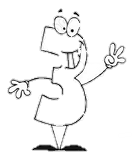 0 + 3 =1 + 3 =2 + 3 =3 + 3 =4 + 3 =5 + 3 =6 + 3 =7 + 3 =437651098